Информация о педагогическом составе Муниципального казённого общеобразовательного учреждения Марковской основной школы на 2021-2022 учебный годАдрес: 155150, Ивановская обл., Комсомольский р-н,  с. Марково, Линейный пер., д.1, тел. 8(49352) 27-1-50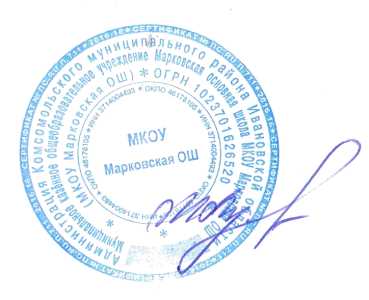 Директор:______________М.Н. ЛучковаФИО педагогического работникаЛучкова Марина НиколаевнаЗанимаемая должностьДиректорТелефон, электронная почта8(49352)27150, markovskaya_osh@ivreg.ruПреподаваемые учебные предметы, курсы, дисциплины (модули)История и обществознание, биология и химия, информатика, физикаУровень профессионального образования с указанием наименования направления подготовки и (или) специальности, в том числе, и квалификацииВысшееАНОВО«Национальный Институт имени Екатерины Великой» г. Москва, 2018, Психология,Бакалавр, соответствие занимаемой должностиУчёная степень (при наличии)Отсутствует Учёное звание (при наличии)Отсутствует Сведения о повышении квалификации (за последние 3 года)ОГАУ ДПО «Институт развития образования Ивановский области»«Повышение результативности деятельности школы в условиях реализации обновлённых ФГОС общего образования»23.04.2020ОГАУ ДПО «Институт развития образования Ивановский области»«Основы финансовой грамотности, методы её преподавания в системе основного, среднего образования и финансового просвещения сельского населения»31.08.2020ООО « Центр непрерывного образования и инноваций»«Федеральный проект «Современная школа»: передовые образовательные технологии, методики обучения и воспитания»15.02.2022ГАУДПО ИО «Университет непрерывного образования и инноваций»«ФГОС основного общего образования 2021: проектирование образовательной программы»28.02.2022Сведения о профессиональной переподготовке (при наличии)НОЧУ ДПО «Краснодарский многопрофильный институт дополнительного образования»«Учитель биологии в условиях реализации ФГОС»20.05.2020НОЧУ ДПО «Краснодарский многопрофильный институт дополнительного образования»«Учитель химии в условиях реализации ФГОС»20.05.2020НОЧУ ДПО «Краснодарский многопрофильный институт дополнительного образования»«Учитель биологии в условиях реализации ФГОС»20.05.2020НОЧУ ДПО «Краснодарский многопрофильный институт дополнительного образования»«Учитель истории и обществознания в условиях реализации ФГОС»20.05.2020Сведения о продолжительности опыта (лет) работы в профессиональной сфере, соответствующей образовательной деятельности по реализации учебных предметов, курсов, дисциплин (модулей)31 годНаименование общеобразовательной программы, код и наименование профессии, специальности, в реализации которых участвует педагогический работникОсновная общеобразовательная программа основного общего образования27244, учительФИО педагогического работникаШаркова Галина БорисовнаЗанимаемая должностьУчитель Телефон, электронная почта8(49352)27150, markovskaya_osh@ivreg.ruПреподаваемые учебные предметы, курсы, дисциплины (модули)Русский язык и литература, родной язык и родная литература, география, ОБЖУровень профессионального образования с указанием наименования направления подготовки и (или) специальности, в том числе, и квалификацииВысшееШуйский государственный педагогический институт, 1987Педагогика и методика начального обучения, соответствие занимаемой должностиУчёная степень (при наличии)Отсутствует Учёное звание (при наличии)Отсутствует Сведения о повышении квалификации (за последние 3 года)ОГАУ ДПО «Институт развития образования Ивановский области»«Русский язык как государственный в процессе формирования развивающей речевой среды образовательного учреждения»08.10.2020ООО « Центр непрерывного образования и инноваций»«Реализация предметных областей «Родной язык и родная литература» в рамках ФГОС ООО и СОО»15.02.2022Сведения о профессиональной переподготовке (при наличии)НОЧУ ДПО «Краснодарский многопрофильный институт дополнительного образования»«Учитель географии в условиях реализации ФГОС»20.05.2020Сведения о продолжительности опыта (лет) работы в профессиональной сфере, соответствующей образовательной деятельности по реализации учебных предметов, курсов, дисциплин (модулей)34 годаНаименование общеобразовательной программы, код и наименование профессии, специальности, в реализации которых участвует педагогический работникОсновная общеобразовательная программа основного общего образования27244, учительФИО педагогического работникаАнтонова Светлана ЛеонидовнаЗанимаемая должностьУчитель Телефон, электронная почта8(49352)27150, markovskaya_osh@ivreg.ruПреподаваемые учебные предметы, курсы, дисциплины (модули)Начальные классы, математика Уровень профессионального образования с указанием наименования направления подготовки и (или) специальности, в том числе, и квалификацииВысшееВладимирский государственный педагогический институт, 1991Педагогика и методика начального обучения, соответствие занимаемой должностиУчёная степень (при наличии)Отсутствует Учёное звание (при наличии)Отсутствует Сведения о повышении квалификации (за последние 3 года)ОГАУ ДПО «Институт развития образования Ивановский области» «Формирование функциональной грамотности обучающихся начальной школы в соответствии с требованиями ФГОС НОО»28.02.2020ООО « Центр непрерывного образования и инноваций»«Формирование универсальных учебных действий младших школьников в соответствии с ФГОС НОО: проектирование и мониторинг»15.02.2022Сведения о профессиональной переподготовке (при наличии)Сведения о продолжительности опыта (лет) работы в профессиональной сфере, соответствующей образовательной деятельности по реализации учебных предметов, курсов, дисциплин (модулей)30 летНаименование общеобразовательной программы, код и наименование профессии, специальности, в реализации которых участвует педагогический работникОсновная общеобразовательная программа начального общего образования, Основная общеобразовательная программа основного общего образования27244, учительФИО педагогического работникаМакарычева Галина Николаевна (совместитель)Занимаемая должностьУчитель Телефон, электронная почта8(49352)27150, markovskaya_osh@ivreg.ruПреподаваемые учебные предметы, курсы, дисциплины (модули)ИЗО, музыка, технология, физкультура,, литература, родная литератураУровень профессионального образования с указанием наименования направления подготовки и (или) специальности, в том числе, и квалификацииСреднее специальное, Ивановское педагогическое училище, 1988Преподавание в начальных классах общеобразовательной школы, соответствие занимаемой должностиУчёная степень (при наличии)Отсутствует Учёное звание (при наличии)Отсутствует Сведения о повышении квалификации (за последние 3 года)ООО « Центр непрерывного образования и инноваций»«Учитель физической культуры: спортивно-массовая и физкультурно-оздоровительная работа в образовательных организациях в условиях реализации ФГОС»15.02.2022Сведения о профессиональной переподготовке (при наличии)Сведения о продолжительности опыта (лет) работы в профессиональной сфере, соответствующей образовательной деятельности по реализации учебных предметов, курсов, дисциплин (модулей)19 летНаименование общеобразовательной программы, код и наименование профессии, специальности, в реализации которых участвует педагогический работникОсновная общеобразовательная программа начального общего образования, Основная общеобразовательная программа основного общего образования27244, учительФИО педагогического работникаВолкова Мария Александровна (совместитель)Занимаемая должностьУчитель Телефон, электронная почта8(49352)27150, markovskaya_osh@ivreg.ruПреподаваемые учебные предметы, курсы, дисциплины (модули)Математика Уровень профессионального образования с указанием наименования направления подготовки и (или) специальности, в том числе, и квалификацииВысшее, ФГБОУ ВО «Ивановский государственный энергетический университет имени В.И. Ленина», 2016 Релейная защита и автоматизация электроэнергетических систем, бакалаврУчёная степень (при наличии)Отсутствует Учёное звание (при наличии)Отсутствует Сведения о повышении квалификации (за последние 3 года)ОГАУ ДПО «Институт развития образования Ивановский области»«Эффективные технологии формирования предметных, метапредметных и личностных результатов обучающихся в соответствии с новым ФГОС»31.05.2019Сведения о профессиональной переподготовке (при наличии)ЧОУ ДПО «Институт повышения квалификации и профессиональной переподготовки»«Учитель математики. Теория и методика преподавания учебного предмета «Математика» в условиях реализации ФГОС ООО и ФГОС СОО»07.04.2019Сведения о продолжительности опыта (лет) работы в профессиональной сфере, соответствующей образовательной деятельности по реализации учебных предметов, курсов, дисциплин (модулей)5 летНаименование общеобразовательной программы, код и наименование профессии, специальности, в реализации которых участвует педагогический работникОсновная общеобразовательная программа начального общего образования, Основная общеобразовательная программа основного общего образования27244, учительФИО педагогического работникаЛучкова Виктория АлександровнаЗанимаемая должностьУчитель Телефон, электронная почта8(49352)27150, markovskaya_osh@ivreg.ruПреподаваемые учебные предметы, курсы, дисциплины (модули)Английский языкУровень профессионального образования с указанием наименования направления подготовки и (или) специальности, в том числе, и квалификацииВысшее, ФГБО УВОИвановский государственный университет,2021Социология,магистрУчёная степень (при наличии)Отсутствует Учёное звание (при наличии)Отсутствует Сведения о повышении квалификации (за последние 3 года)ООО « Центр непрерывного образования и инноваций»«Реализация требований ФГОС: развитие  универсальных учебных действий у обучающихся основной школы»15.02.2022Сведения о профессиональной переподготовке (при наличии)Сведения о продолжительности опыта (лет) работы в профессиональной сфере, соответствующей образовательной деятельности по реализации учебных предметов, курсов, дисциплин (модулей)6 месяцевНаименование общеобразовательной программы, код и наименование профессии, специальности, в реализации которых участвует педагогический работникОсновная общеобразовательная программа начального общего образования, Основная общеобразовательная программа основного общего образования27244, учитель